Making Referrals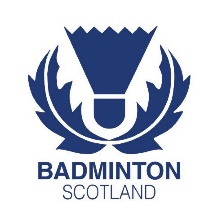 BackgroundThe PVG Scheme requires organisations to make referrals to the Protection Unit at Disclosure Scotland in certain circumstances.  If you permanently remove someone from regulated work you need to decide if the reason(s) that they were removed mean that you need to let Disclosure Scotland know what’s happened.  This is called “Making a Referral” and includes circumstances where you would have removed them if, for any reason, they have already left the role.Disclosure Scotland will then use this information to help them decide if someone remains suitable to continue to do regulated work (with children/adults/both) or if they should be removed from regulated work.When Should You Let The Protection Unit Know What’s Happened?You should only make a referral when 2 conditions have been met:-Condition 1 – A person has been permanently removed/removed themselves from regulated work Condition 2 – At least 1 of the following 5 grounds apply to their permanent removal:Caused harmPlaced someone at risk of harmEngaged in inappropriate conduct involving pornographyEngaged in inappropriate sexual conductGiven inappropriate medical treatmentWhen both of these conditions have been met, you must let Disclosure Scotland know by making a referral.  The form for making a referral can be found on Disclosure Scotland’s website, along with instructions for completing the form and the Protection Unit can be contacted on 03000 2000 40 if you need any help.Making a referral is not optional.  It is a legal requirement to report circumstances where both conditions are met.  This should be done within 3 months of making your decision.How To Use This PolicyThe policy provided below can be used as it is by adding your organisation’s name at the top, identifying and inserting the job title/post of the person in your organisation who will be responsible for making referrals (insert this job title in the area marked ‘Position 1’) and the job title of the person who will substitute for this person in their absence (insert this job title in the area marked ‘Position 2’).  Alternatively, it can be used to help you to develop your own policy and process but you must identify the job title/post within your organisation that will be responsible for making referrals and ensure there is clear guidance on notifying that person that both conditions have been met for making a referral.Referrals Policy of (insert your organisations name)This policy is relevant to all those involved in making recruitment/disciplinary decisions in our organisation.When a volunteer or member of staff is permanently removed from a regulated work position, there are certain circumstances where or organisation must notify the Protection Unit at Disclosure Scotland that this has happened.  This is called “Making a Referral”.  If we would have permanently removed the individual, the actions detailed in this policy will continue to apply (even if a member of staff or volunteer leaves their regulated work position prior to any action being taken, irrespective of the reason that they leave).2 conditions must be met before we let Disclosure Scotland know that something has happened.Condition 1 – A person has been permanently removed/removed themselves from regulated workCondition 2 – At least 1 of the following 5 grounds applyCaused harm to a child or protected adultPlaced someone at risk of harmEngaged in inappropriate conduct involving pornographyEngaged in inappropriate sexual conductGiven inappropriate medical treatmentWhen both of these conditions have been met, it is a legal requirement that we must let Disclosure Scotland know by making a referral within 3 months of the permanent removal of the individual.  Where there is an historical allegation of harm or inappropriate behaviour about someone who is no longer in regulated work with us but which we believe would, in all probability, have led to the 2 conditions being met, we will consider whether we want to make a referral but the legal responsibility applies only after 28 February 2011 when PVG was first introduced.Where it is necessary to make a referral, this process will be carried out by (INSERT POSITION 1).  In their absence, the referral process will be carried out by (INSERT POSITION 2).  Those who are in a position which may involve carrying out disciplinary action which may result in the removal from regulated work or dismissal of someone in regulated work must ensure they notify  (INSERT POSITION 1) or, in their absence, (INSERT POSITION 2) of the legal requirement to make a referral where the conditions above have been met.Failure to make a referral where required, may result in our organisation being prosecuted.  It is therefore essential that those involved in carrying out disciplinary action notify (POSITION 1) or (POSITION 2) when both conditions for making a referral have been met.For further information and resources please visit: https://www.mygov.scot/pvg-referrals/ 